EVOLUCION DE LOS ACTIVOS EN LA SEMANA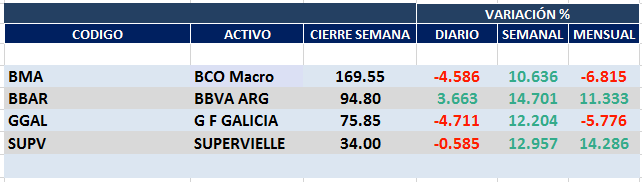 Muy buen desempeño en la semana con negativos cierre diarios el viernes.Por cuestiones locales, a las que se agregaron las globales, teníamos a estos activos en condición de “vendidos” desde comienzos de febrero.Mantenemos esta recomendación hasta tanto no se disperse la incertidumbre local y global.Macro cierra en $ 169,55 positiva el 10.64% respecto del cierre anterior y en N.Y. queda en us$ 16.39 bajando el -1.09% en la semana.GGAL cierra en $ 75,85 positiva el 12.20% respecto del cierre semanal anterior, en N.Y. quedó en us$ 7.33 subiendo el 3.08%.BBAR cierra en $ 94,80 arriba el 14.70%, su adr queda en us$ 2.77 positivo el     7.36%.SUPV queda en $ 34.00 subiendo el 12.96% y en N.Y. us$ 1.70 arriba el  4.94%.GF GALICIA (Cierre al 17/04/2020 $ 75,85)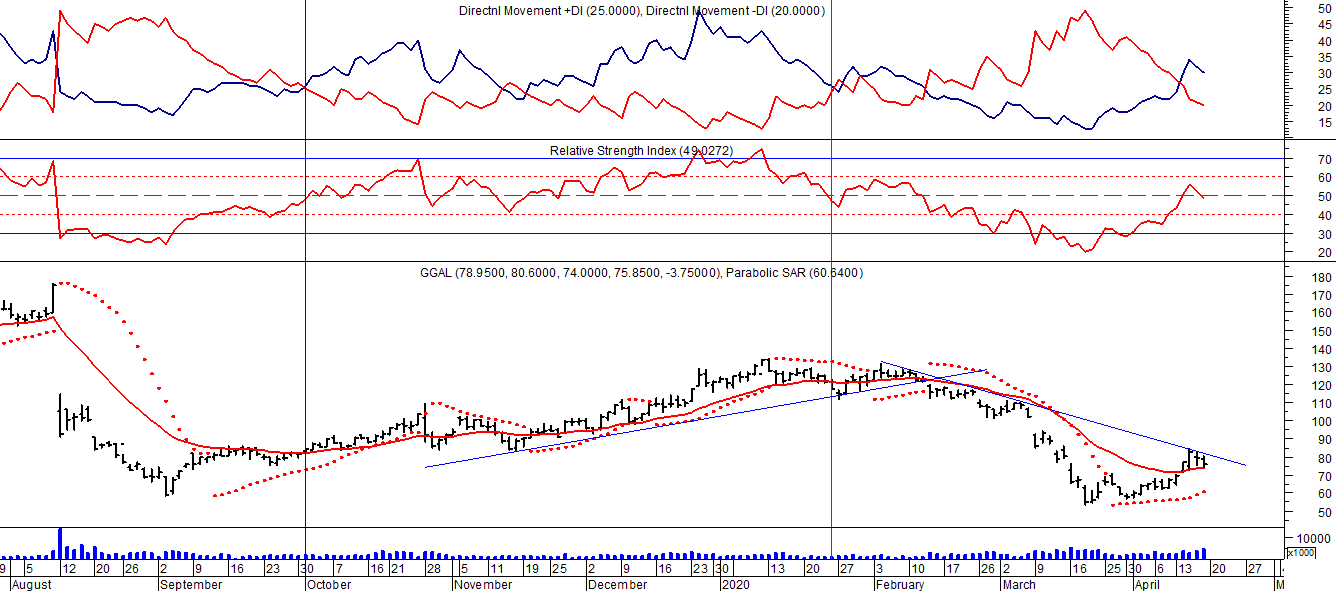 BMA (Cierre al 17/04/2020 $153,25)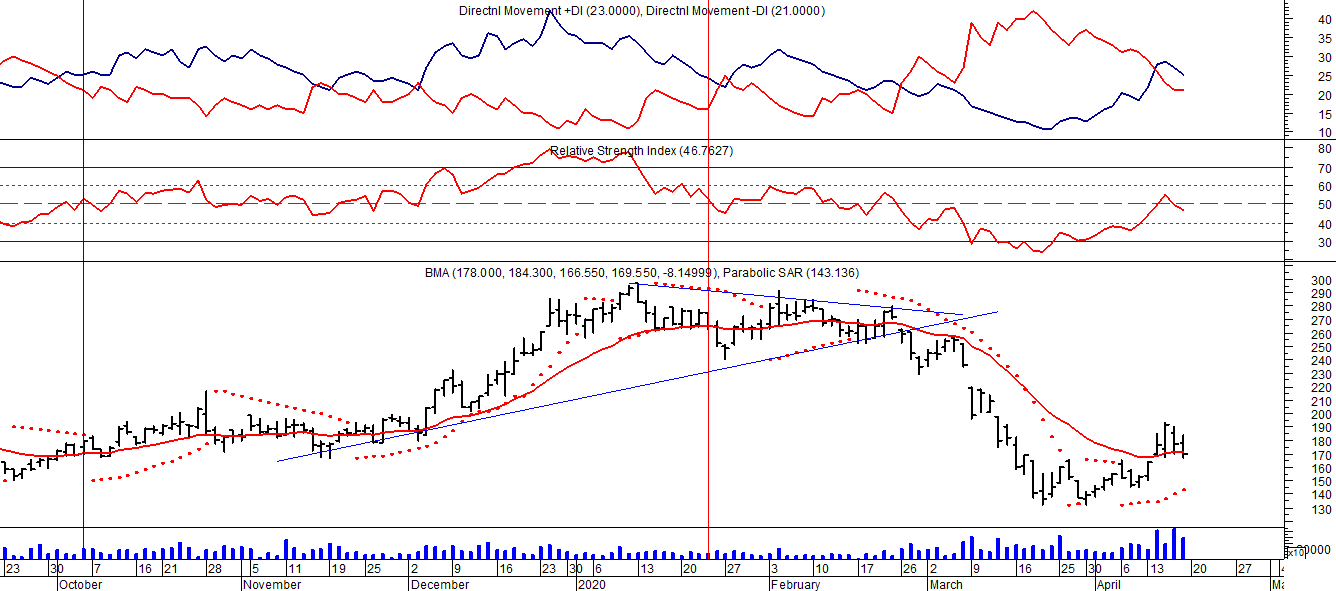 Señal de compra el 08/05 en $ 200,00.Señal de venta el 12/08 en $ 188,00.Señal de compra el 09/10 en $ 180,00.Señal de venta el 13/11 en $ 190,00.Señal de compra el 27/11 en $ 190,00.Señal de venta el 26/02 en $ 260,00.FRANCES - BBAR (Cierre al 17/04/2020 $ 94,80)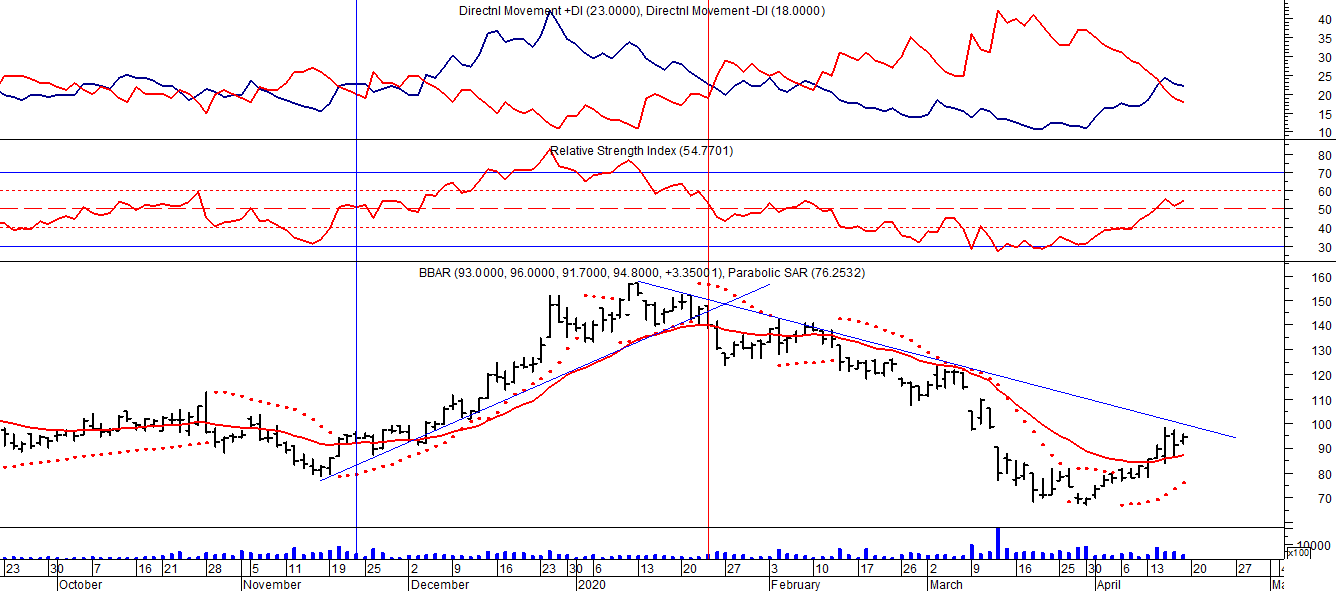 Señal de compra el 23/08 en $ 101.50.Señal de venta el 08/09 en $ 102.Señal de compra el 27/11 en $ 95.Señal de venta el 12/02/2020 en $ 135.SUPERVIELLE (Cierre al 17/04/2020 $ 34,00)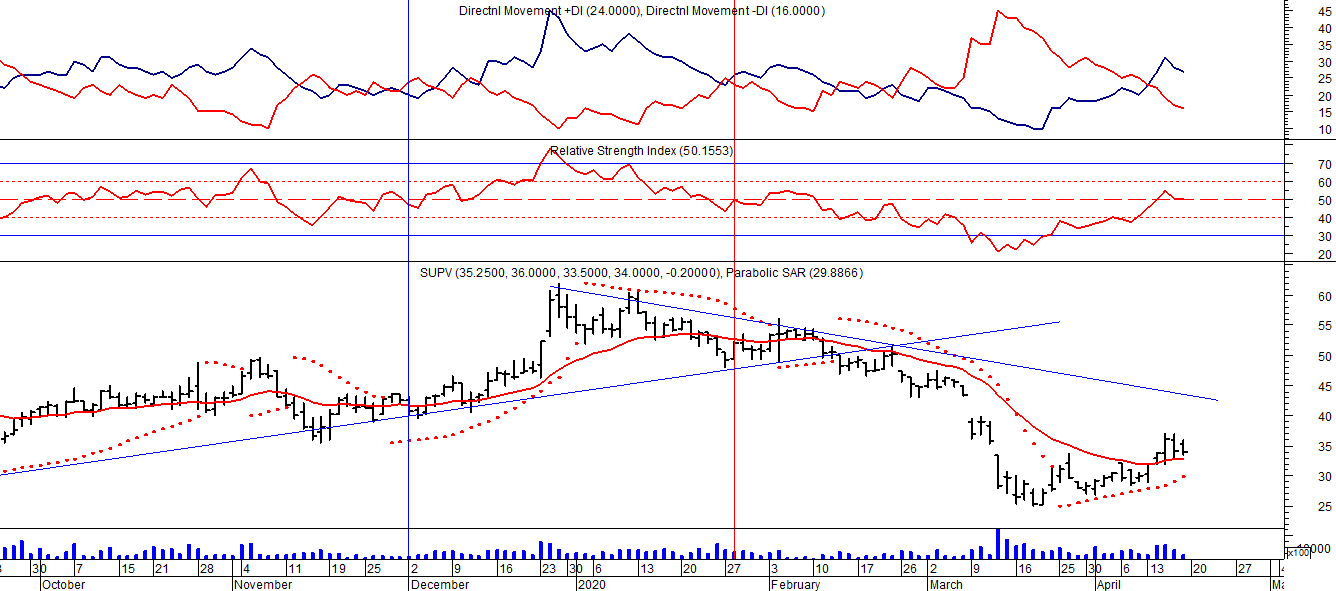 Señal de compra el 23/05 en $ 48,00.Potencial señal de venta el 08/09 en $ 37,00.Señal de compra el 01/10 en $ 41,00.Señal de venta el 12/11 en $ 42,00.Señal de compra el 4/12 en $ 41,00.Señal de venta el 11/02/2020 en $ 51,00.